Everyday Energy Transfer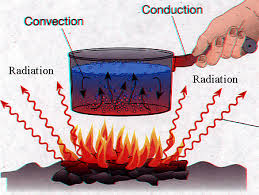 Energy transfer is all around us, happening at all times, and, I bet, we don’t take the time to think about this cool science!  Think about some of the examples we shared in class (sand on our toes, walking at the pool, etc…).  Now I want you to put on your “Van Gogh” hats and get creative.  Create a drawing/scene that happens day-to-day that shows ALL three types of energy transfer.  Remember…CONDUCTION – energy transfer through matter (direct contact; touching)CONVECTION – energy transfer through the movement of mass in fluids (currents)RADIATION – energy transfer through the emptiness of space by electromagnetic wavesUse the rubric below to ensure successful completion of your art masterpiece. ***YOU MAY NOT USE THE EXAMPLES SHOWN OR DISCUSSED FROM THIS SHEET***CRITERIAPoints PossiblePoints EarnedContentScene clearly represents ALL three types of energy transfer (conduction, convection, radiation)Scene shows an “everyday” scenario 40DrawingColor is used for the entire masterpiece Covers the entire 8.5x11 sheet of paperThree types of energy transferred clearly labeled 30Paragraph (5-7 sentences minimum) (place on back of drawing)Detailed description of what is occurring in your drawing Explanation of how the three types of energy transfer are occurringComplete sentences and free of grammatical errors15NeatnessClearly shows effort (something we could sell at Ligon’s Art’s Festival)Paragraph easy to read10RubricAttached to the final product5TOTAL100